TÍTULO EM PORTUGUÊS (IDIOMA PRINCIPAL) (MÁXIMO DE 12 PALAVRAS)TÍTULO EM INGLÊS (IDIOMA SECUNDÁRIO)TÍTULO EM ESPANHOL (IDIOMA TERCIÁRIO)(Obs. 1: Título, resumo e palavras-chave nos três idiomas: Português, Inglês, Espanhol)Autor 1*Instituição por extensoAutor 2**Instituição por extensoAutor 3***Instituição por extensoAutor 4****Instituição por extensoObs.2: máximo de 4 autores)(Obs. 3: todos os autores devem possuir e informar o Registro ORCID iD e Lattes, pois este é exigido pelos indexadores desta Revista)RESUMOO resumo do artigo deve ser escrito em fonte Times New Roman, tamanho 11, espaçamento simples, justificado, sem recuo de parágrafo, contendo de 100 a 250 palavras. Resumo. Resumo. Resumo. Resumo. Resumo. Resumo. Resumo. Resumo. Resumo. Resumo. Resumo. Resumo. Resumo. Resumo. Resumo. Resumo. Resumo. Resumo. Resumo. Resumo. Resumo. Resumo. Resumo. Resumo. Resumo. Resumo. Resumo. Resumo. Resumo. Resumo. Resumo. Resumo. Resumo. Resumo. Resumo. Resumo. Resumo. Resumo. Resumo. Resumo. Resumo. Resumo. Resumo. Resumo. Resumo. Resumo. Resumo. Resumo. Resumo. Resumo. Resumo. Resumo. Resumo. Resumo. Resumo. Resumo. Resumo. Resumo. Resumo. Resumo. Resumo. Resumo. Resumo. Resumo. Resumo. Resumo. Resumo. Resumo. Resumo. Resumo. Resumo. Resumo. Resumo. Resumo. Resumo. Resumo. Resumo. Resumo. Resumo. Resumo. Palavras-chave: Palavra 1. Palavra 2. Palavra 3. Palavra 4. Palavra 5.ABSTRACTO abstract do artigo deve ser elaborado em fonte Times New Roman, tamanho 11, espaçamento simples, justificado, sem recuo de parágrafo, contendo de 100 a 250 palavras. Abstract. Abstract. Abstract. Abstract. Abstract. Abstract. Abstract. Abstract. Abstract. Abstract. Abstract. Abstract. Abstract. Abstract. Abstract. Abstract. Abstract. Abstract. Abstract. Abstract. Abstract. Abstract. Abstract. Abstract. Abstract. Abstract. Abstract. Abstract. Abstract. Abstract. Abstract. Abstract. Abstract. Abstract. Abstract. Abstract. Abstract. Abstract. Abstract. Abstract. Abstract. Abstract. Abstract. Abstract. Abstract. Abstract. Abstract. Abstract. Abstract. Abstract. Abstract. Abstract. Abstract. Abstract. Abstract. Abstract. Abstract. Abstract. Abstract. Abstract. Abstract. Abstract. Keywords: Word 1. Word 2. Word 3. Word 4. Word 5.RESUMENEl resumen del artículo debe estar escrito en Times New Roman, tamaño 11, a espacio simple, justificado, sin sangría de párrafo, conteniendo de 100 a 250 palabras. Resumen. Resumen. Resumen. Resumen. Resumen. Resumen. Resumen. Resumen. Resumen. Resumen. Resumen. Resumen. Resumen. Resumen. Resumen. Resumen. Resumen. Resumen. Resumen. Resumen. Resumen. Resumen. Resumen. Resumen. Resumen. Resumen. Resumen. Resumen. Resumen. Resumen. Resumen. Resumen. Resumen. Resumen. Resumen. Resumen. Resumen. Resumen. Resumen. Resumen. Resumen. Resumen. Resumen. Resumen. Resumen. Resumen. Resumen. Resumen. Resumen. Resumen. Resumen. Resumen. Resumen. Resumen. Resumen. Resumen. Resumen. Resumen. Resumen. Resumen. Resumen. Resumen. Resumen. Resumen. Resumen. Resumen. Resumen. Resumen. Resumen. Resumen. Resumen. Resumen. Resumen. Resumen. Resumen. Resumen. Resumen. Resumen. Resumen. Resumen.Palabras clave: Palabra 1. Palabra 2. Palabra 3. Palabra 4. Palabra 5.1 INTRODUÇÃO (Deve iniciar na segunda página) O texto de Introdução tem a função de apresentar o tema da pesquisa, o problema que será discutido, a justificativa e o(s) objetivo(s) do estudo.É condição necessária que os autores leiam e estejam cientes das Políticas de Ciência Aberta, das demais políticas editoriais, do Método de Submissão e Avaliação de Ciência Aberta que a Revista RCU implementou a partir de 2024.Orientações para formatação:Todos os autores devem possuir o Registro ORCID iD, pois este é exigência dos indexadores desta Revista (Link para registro: https://orcid.org/register); O ORCID (Open Researcher and Contributor ID) é uma organização sem fins lucrativos, dedicada a criar e manter um sistema onde todos que participam de pesquisas, bolsas de estudo e inovações sejam identificados de forma única. Este sistema fornece um número de identificação para cada pesquisador, evitando ambiguidades ou similaridades, e ainda, está integrado com outras bases de dados e indexadores. Em caso de dúvidas entre em contato pelo e-mail: rcu@uepa.br.É obrigatório que pelo menos o autor ou um dos coautores tenha o título de Doutor.É obrigatório inserir as seguintes informações sobre cada autor (em nota de rodapé na primeira página), pois é exigência dos indexadores da Revista: Titulação e nome da instituição (SIGLA) em que foi obtida a titulação. Função que desempenha e Instituição a que está vinculado (SIGLA), cidade, estado, país. Endereço para correspondência: Rua/Av., número, complemento, bairro, cidade, estado, país, CEP: xxxxx-xxx. E-mail: autor@xxx.com. Cada artigo deve incluir o nome completo da instituição de trabalho do autor ou autores, ou, quando apropriado, uma declaração de trabalhador independente. Obs.: Na menção à afiliação dos autores, o uso do nome completo da instituição é obrigatório. Cada afiliação deve incluir a cidade e o país da instituição. Se você não tem afiliação, deve indicar "trabalhador independente", "pesquisador independente" ou equivalente. Cada autor deve ter sua afiliação institucional e deve ser fácil de reconhecer em todos os casos. É obrigatório inserir todas as informações sobre os autores nos METADADOS DA REVISTA (página que o artigo foi submetido), disponibilizando os links do ORCID, do Lattes e demais informações.O número de páginas deve oscilar entre 15 (mínimo) e 25 (máximo) para os trabalhos.A configuração da página deve ter margens superior e esquerda com 3 cm, inferior e direita com 2 cm; A fonte do corpo do artigo deve ser Times New Roman, tamanho 12;Espaçamento entre linhas 1,5 cm, com recuo de 1,25 cm na 1ª linha dos parágrafos, sem espaçamento antes e depois dos parágrafos; Para o destaque de palavras/frases no texto utilizar, apenas, o recurso itálico, ou seja, não utilizar negrito e/ou sublinhado ou outro destaque; As notas de rodapé devem ter a seguinte formatação: fonte Times New Roman, tamanho 10, espaçamento entre lihas simples e justificado. Sugerimos que as notas de rodapé devem ser evitadas sempre que possível. No entanto, se não houver outra possibilidade, devem ser enumeradas por algarismos arábicos, com exceção das notas dos autores na primeira página que devem seguir de *, **, ***, ****, para não confundir com as notas de rodapé relativas ao conteúdo do manuscrito;Siglas e abreviações devem ser utilizadas logo após suas significações e entre parênteses. Exemplo: Revista Comunicação Universitária (RCU);Os tópicos devem ser escritos em letras maiúsculas, alinhados à esquerda e em negrito; A numeração dos tópicos do artigo é sequencial e segue as determinações da norma NB-69 da ABNT (NBR 6024);Os subtópicos devem ser escritos apenas com inicial maiúscula, alinhados à esquerda e em negrito;Resumo, Abstract/Resumen e Referências não recebem numeração. Resumo e Abstract/Resumen devem ser centralizados e as Referências alinhadas à esquerda, também escritas em negrito e caixa alta;As citações devem ser indicadas no texto, informando o sobrenome do autor citado, em caixa baixa (minúscula) dentro dos parênteses ou quando fizerem parte do texto, o ano e a página onde se encontra a informação na obra consultada, conforme ABNT NBR 10520-2023;Nas citações indiretas, no corpo do texto, os nomes dos autores devem ser referendados usando sempre inicial maiúscula e demais caracteres minúsculos. Por exemplo: Silva (2017) ou (Silva, 2017).Citações diretas com mais de três linhas devem ser feitas com recuo de 4 cm a partir da margem esquerda, espaçamento simples, sem aspas, fonte Times New Roman, tamanho 10. Seguem alguns exemplos de citações diretas: De acordo com Lins (2012, p. 14, grifos do autor),Quem produz uma enunciação é o autor. O autor fala sempre na direção de um leitor, que é constituído (produzido, instaurado, instalado, introduzido) pelo o autor. Quem produz significado para um resíduo de enunciação é o leitor. O leitor sempre fala na direção de um autor, que é constituído (produzido, instaurado, instalado, introduzido) pelo leitor [...].Ou ainda, se tratando de citação direta com mais de três linhas podemos encontrar a seguinte forma de apresentação da referência.Quem produz uma enunciação é o autor. O autor fala sempre na direção de um leitor, que é constituído (produzido, instaurado, instalado, introduzido) pelo o autor. Quem produz significado para um resíduo de enunciação é o leitor. O leitor sempre fala na direção de um autor, que é constituído (produzido, instaurado, instalado, introduzido) pelo leitor [...] (Lins, 2012, p.14, grifos do autor).Observem que o número da página da citação deve vir junto com o ano, antes ou após o texto citado. As citações diretas com, no máximo, três linhas: devem ser inseridas no corpo do texto, contidas entre aspas duplas (“  ”). Exemplo: “Na primeira dessas facetas, levamos em conta as crenças, e, na segunda, os processos metacognitivos do professor de matemáticas” (Godino et al., 2017, p.133). Ou ainda, de acordo com Godino et al. (2007, p. 133) “Na primeira dessas facetas, levamos em conta as crenças, e, na segunda, os processos metacognitivos do professor”.Sugerimos evitar a citação de citação (apud) e utilizar, sempre que possível, a citação da obra original (ou tradução);Todas as citações diretas ou indiretas devem ser incorporadas ao texto e constar nas referências;As informações destacadas no final do manuscrito, em Apêndice 1, devem ser enviadas durante a submissão, no corpo do artigo, conforme Template/Modelo, respeitando o anonimato (retirar informações que podem identificar o/os autor/es).2 REFERÊNCIAL TEÓRICO (Quantos tópicos e subtópicos forem necessários)Os referencias teóricos servem de fundamentação para o estudo e são usados na análise dos resultados apresentados posteriormente. Deve ser dada preferência para publicações recentes, de periódicos especializados/conceituados, de livros, dissertações, teses ou ainda de trabalhos apresentados em eventos da área.As citações serão dispostas de acordo com as normas técnicas da Associação Brasileira de Normas Técnicas (ABNT) NBR 10520-2023.3 METODOLOGIA (Percursos/caminhos da pesquisa realizada)É interessante apresentar, sempre que possível (de acordo com as bases teóricas-metodológicas-epistemológicas) uma fundamentação teórica sobre os pressupostos metodológicas da pesquisa realizada: abordagem, tipo, sujeito, lócus, instrumentos, procediemntos e técnicas utilizados, contexto, ambiente, entre outros elementos necessários.Diálogos, entrevistas, conversas, exemplos de exercícios e outros instrumentos provenientes dos dados coletados devem seguir a formatação: fonte Times New Roman, tamanho 10, itálico, espaçamento entre linhas simples e com recuo de 1,25. Entre parênteses colocar a fonte, em letra 10. Exemplo:Professor: E como foi que chegou nessa conclusão? Como pensou?Aluno:Eu peguei os materias, as pinturas, foi desenhando o caminho para faze ro dever de casa. Mas quem me disse para fazer assim foi o Pedro. Ainda não estou convencido que está certo.(Diálogo entre professor e aluno, 2017).As figuras e quadros devem ficar o mais próximo possível de sua chamada no corpo do texto. O título das figuras deve ser suficientemente claro em relação à imagem, de modo que não seja necessário consultar o corpo do texto. Apenas o número do objeto e a palavra designativa deverão utilizar negrito. Todo o conteúdo das figuras deve seguir a instrução: letra Times New Roman tamanho 10, espaçamento simples, alinhamento centralizado. Sempre mencionar a fonte.Figura 1 – Título da figura 1.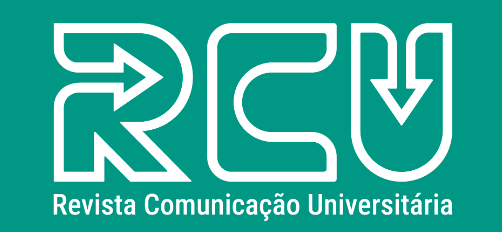 Fonte: Nome da fonte ou sobrenome do autor (ano, p.).Utilize uma boa resolução de imagem, de modo que seja legível para os leitores em 100% de zoom, sempre respeitando as margens do documento. Os quadros apresentam informações descritivas, redigidas na forma de texto. Todo o conteúdo do quadro deve seguir a instrução: letra Times New Roman, tamanho 10, espaçamento simples, alinhamento centralizado. Sempre mencionar a fonte. Exemplo 1:Quadro 2 – Tipos de metodologia de pesquisaFonte: Silva (2017).As tabelas são formas gráficas nas quais os dados numéricos se destacam como informação central. A identificação das tabelas deverá vir na parte superior, precedida da palavra Tabela (em negrito), seguida de seu número de ordem de ocorrência no texto, em algarismos arábicos (em negrito); em seguida, inserir o respectivo título (sem negrito). O título da tabela deve ser escrito em fonte Times New Roman, tamanho 12, e deve ser separado da respectiva numeração por um “–” (hífen). Sempre mencionar a fonte.Inserir a Tabela o mais próximo possível de sua chamada no corpo do texto.O conteúdo da tabela, bem como as fontes e notas, deve ser grafado em fonte Times New Roman, tamanho 10, espaçamento entre linhas simples, alinhamento centralizado. Exemplo 1:Tabela 1 – Distribuição das alturas dos 140 alunos da escola XFonte: elaborada pelo autorExemplo 2:Tabela 1 – Pesquisa qualitativa por quantitativa análise percentilFonte: Adaptado de Mays apud Greenhalg (1997)Quadros, tabelas e equações devem estar em um formato possível de ser editados. Não serão aceitas imagens. A utilização de expressões como “a Tabela acima” ou a “Figura abaixo” não devem ser utilizadas porque no processo de editoração a localização delas pode ser alterada.As tabelas devem ser apresentadas segundo a Fundação Instituto Brasileiro de Geografia e Estatística, Normas de Apresentação Tabular, 1993. Toda a tabela deve conter um título indicando a natureza e abrangências geográfica e temporal dos dados numéricos, sem abreviações, por extenso, de forma clara e concisa. Deve ter um número (algarismo arábico, crescente) sempre que o documento apresentar duas ou mais tabelas. A moldura não deve ter traços verticais que a delimitem à esquerda e à direita. Deve conter dados numéricos inscritos nas suas células, para informar a quantificação de um fato específico observado. Recomenda-se que seja elaborada de forma a ser apresentada em uma única página e que apresente uniformidade gráfica (fonte, corpo, uso de maiúsculas e minúsculas).4 ANÁLISE E RESULTADOSDesenvolver a partir do referencial teórico-metodológico, considerando as exigências científicas para garantir a originalidade, cientificidade, rigor, precisão.5 CONSIDERAÇÕESSalientar as conclusões e/ou posições do autor frente aos frutos do estudo, geralmente confeccionada por meio da exploração dos objetivos alcançados e da discussão do problema discutido.REFERÊNCIAS As referências completas devem ser apresentadas de acordo com as normas técnicas NB-66 (NBR 6023) da ABNT e somente das citações feitas no corpo do texto, não de outras obras consultadas; devem aparecer em ordem alfabética e não numeradas ou com marcadores de texto. Utilizar fonte 12, sem parágrafo, alinhado a esquerda, espaçamento simples e espaço entre cada referência. Sempre que possível é obrigatório inserir os links para acessar as referências disponibilizadas na internet para que os avaliadores e leitores possam consultar imediatamente após (ou durante) a leitura do artigo, principalmente quando se refere à artigo online (em periódicos ou anais de eventos), livro e/ou capítulo de livro em ebook, teses e dissertações. Inserir link do DOI.ATENÇÃO: Visando divulgar e utilizar as pesquisas publicadas na Revista Comunicação Universitária e, consequentemente, ampliar a quantidade de citações deste periódico no Google Acadêmico, o que contribuirá para melhorar o seu reconhecimento nos estratos do Qualis da CAPES, SUGERIMOS UTILIZAR E CITAR PELO MENOS DOIS OU TRÊS ARTIGOS PUBLICADOS NA REVISTA COMUNICAÇÃO UNIVERSITÁRIA NOS ÚLTIMOS 5 ANOS. As citações podem ser de forma direta ou indireta e constar nas referências do artigo. Para a melhor compreensão e visualização, a seguir são transcritos exemplos de referências de diversos tipos de materiais.Exemplos: Livros com 1 autor:WAINER, Samuel. Minha razão de viver: memórias de um repórter. 11. ed. Rio de Janeiro: Record, 1988.Livros com 2 autores:FRANÇA, Junia Lessa; VASCONCELLOS, Ana Cristina de. Manual para normalização de publicações técnico-científicas. 7. ed. Belo Horizonte: Ed. UFMG, 2004.Livros com 3 autores:CUTLIP, Scott M.; CENTER, Allen H.; BROOM, Glen M. Effective Public Relations. 6. ed. Englewood Cliffs: Prentice-Hall, 1985.Livros com mais de 3 autores:FRANÇA, Júnia Lessa; [Informar todos os autores]. Manual para normalização de publicações técnico- científicas. Belo Horizonte: Editora da UFMG, 1990.NORMAS:Os artigos devem ser apresentados em conformidade com as seguintes normas da Associação Brasileira de Normas Técnicas:a)  Apresentação de Artigos em Publicações Periódicas, NBR 6022/03;b)  Resumos, NBR 6028/03 (Máximo de 200 palavras);c)  Referências, NBR 10520/23;d)  Citações, NBR 10520/23;e)  Numeração Progressiva das Seções de um Documento, NBR 6024/03.APÊNDICE 1 – INFORMAÇÕES SOBRE O MANUSCRITOAGRADECIMENTOSInformar os agradecimentos às pessoas e instituições que contribuíram no desenvolvimento da pesquisa. Informar “Não se aplica.” quando for o caso.FINANCIAMENTOInformar a fonte, número do contrato e beneficiário. 	Informar “Não se aplica.”, ou “Não houve financiamento.”, Ou “Financiado pelo(s) próprio(s) autor(es)”. Obs.: Para bolsistas Capes, seguir as recomendações da PORTARIA Nº 206, DE 4 DE SETEMBRO DE 2018 - Imprensa Nacional (in.gov.br).Obs.: Para financiamentos oriundos do CNPq e fundações específicas, seguir as recomendações de cada órgão de fomento. CONFLITOS DE INTERESSEDeclarar não haver nenhum conflito de interesse. Texto sugestivo: Os autores declararam não haver nenhum conflito de interesse de ordem pessoal, comercial, acadêmica, política e financeira referente a este manuscrito.DISPONIBILIDADE DE DADOS DE PESQUISAPublicação e abertura dos dados da pesquisa: Incentivamos os autores a tornarem seus dados de pesquisa disponíveis de forma aberta. Isso promove a transparência, permite a reutilização dos dados por outros pesquisadores e fortalece a base de evidências científicas.CONSENTIMENTO DE USO DE IMAGEMPara manuscritos que fazem uso de imagens de terceiros, os autores devem informar que estas imagens foram autorizadas para utilização no referido artigo e que os autores possuem o termo de autorização de imagem. Informar “Não se aplica.” quando for o caso.COMO CITAR - ABNTSOBRENOME, Nome. Título do artigo. REAMEC – Rede Amazônica de Educação em Ciências e Matemática. Cuiabá, v. 11, n. 1, e23xxx, jan./dez., 2023. http://dx.doi.org/10.26571/REAMEC.COMO CITAR - APASobrenome, Nome abreviado. (2023). Título do artigo. REAMEC - Rede Amazônica de Educação em Ciências e Matemática, 11(1), e23xxx. http://dx.doi.org/10.26571/REAMEC.DIREITOS AUTORAISOs direitos autorais são mantidos pelos autores, os quais concedem à Revista Comunicação Universitária - os direitos exclusivos de primeira publicação. Os autores não serão remunerados pela publicação de trabalhos neste periódico. Os autores têm autorização para assumir contratos adicionais separadamente, para distribuição não exclusiva da versão do trabalho publicado neste periódico (ex.: publicar em repositório institucional, em site pessoal, publicar uma tradução, ou como capítulo de livro), com reconhecimento de autoria e publicação inicial neste periódico. Os editores da Revista têm o direito de realizar ajustes textuais e de adequação às normas da publicação.Obs.: Deixar este texto completo como forma de concordar com esta política da Revista REAMEC. OPEN ACCESSLICENÇA DE USOVERIFICAÇÃO DE SIMILARIDADEPUBLISHER HISTÓRICOSubmetido: xx de xxx de xxxx.Aprovado: xx de xxx de xxxx.Publicado: xx de xxx de xxxx.Obs.: Deixar para o preenchimento do editor.MetodologiaEmpiriaMetodologia 1Empiria 1Metodologia 2Empiria 2Metodologia 3Empiria 3Alturas(cm)Número de alunos[145, 150[2[150, 155[8[155, 160[25[160, 165[40[165, 170[27[170, 175[21[175, 180[10[180, 185[7Total140ItemQuantidadePercentualTeoria social2x%Método3x%Questão5x%Raciocínio12x%Método de amostragem3x%Força0x%TotalTotalTotalEste manuscrito é de acesso aberto (Open Access) e sem cobrança de taxas de submissão ou processamento de artigos dos autores (Article Processing Charges – APCs).. O acesso aberto é um amplo movimento internacional que busca conceder acesso online gratuito e aberto a informações acadêmicas, como publicações e dados. Uma publicação é definida como 'acesso aberto' quando não existem barreiras financeiras, legais ou técnicas para acessá-la - ou seja, quando qualquer pessoa pode ler, baixar, copiar, distribuir, imprimir, pesquisar ou usá-la na educação ou de qualquer outra forma dentro dos acordos legais. Obs.: Deixar este texto completo como forma de concordar com esta política.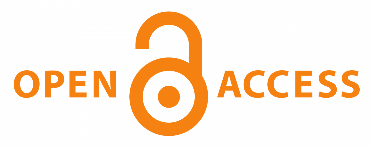 Licenciado sob a Licença Creative Commons Attribution-NonCommercial 4.0 International (CC BY-NC 4.0). Esta licença permite compartilhar, copiar, redistribuir o manuscrito em qualquer meio ou formato. Além disso, permite adaptar, remixar, transformar e construir sobre o material, desde que seja atribuído o devido crédito de autoria e publicação inicial neste periódico.  Obs.: Deixar este texto completo como forma de concordar com esta política 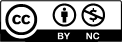 Este manuscrito foi submetido a uma verificação de similaridade utilizando o software de detecção de texto iThenticate da Turnitin, através do serviço Similarity Check da Crossref.Obs.: Deixar este texto completo como forma de concordar com esta política 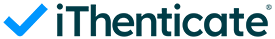 Centro de Ciências Sociais e Educação (CCSE). Publicação no Portal de Periódicos da Universidade do Estado do Pará. As ideias expressadas neste artigo são de responsabilidade de seus autores, não representando, necessariamente, a opinião dos editores ou da referida universidade.Obs.: Deixar este texto completo como forma de concordar com esta política 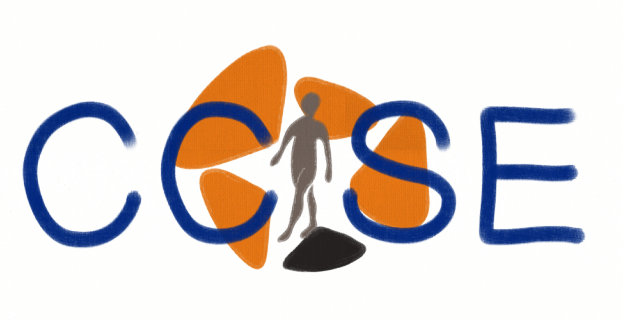 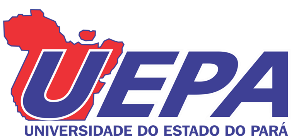 